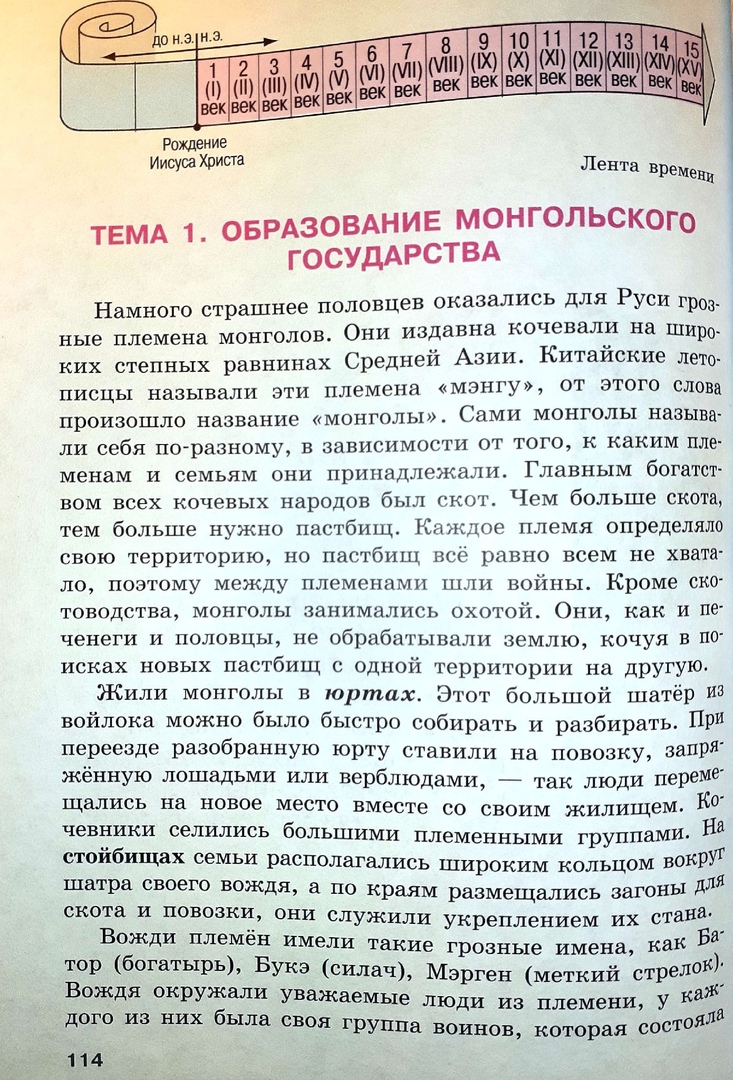 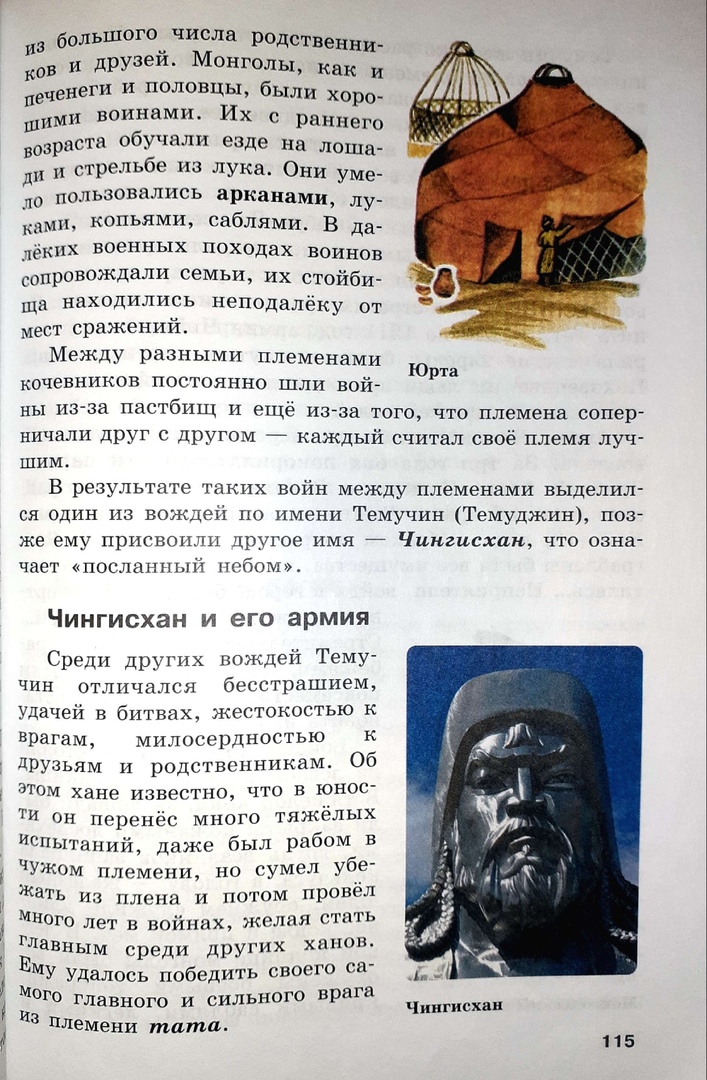 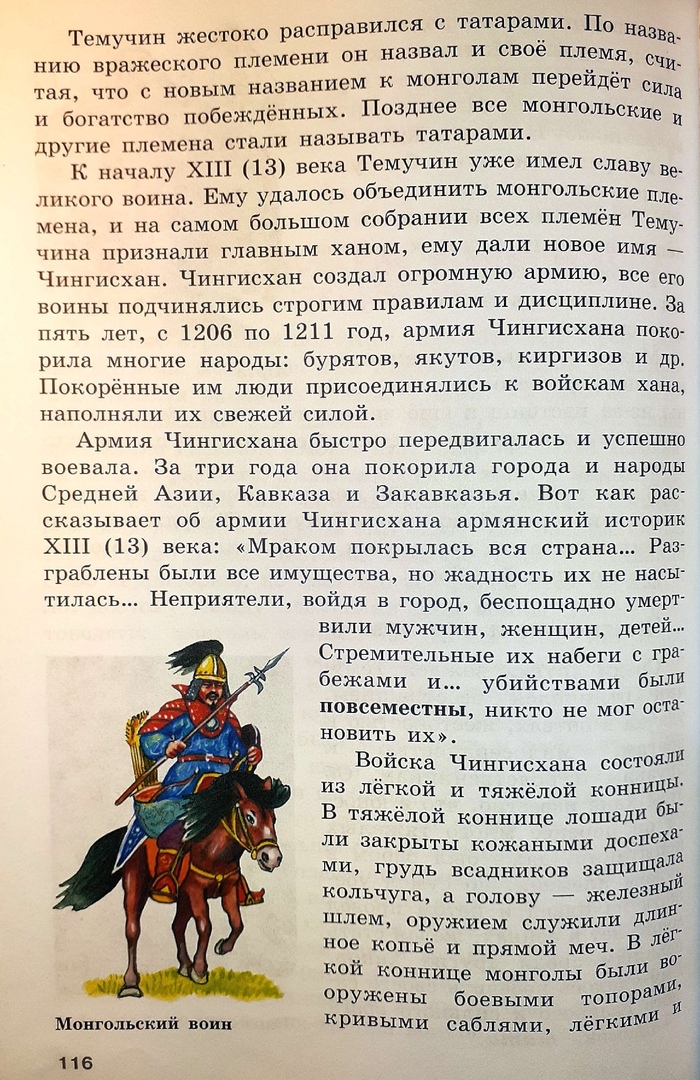 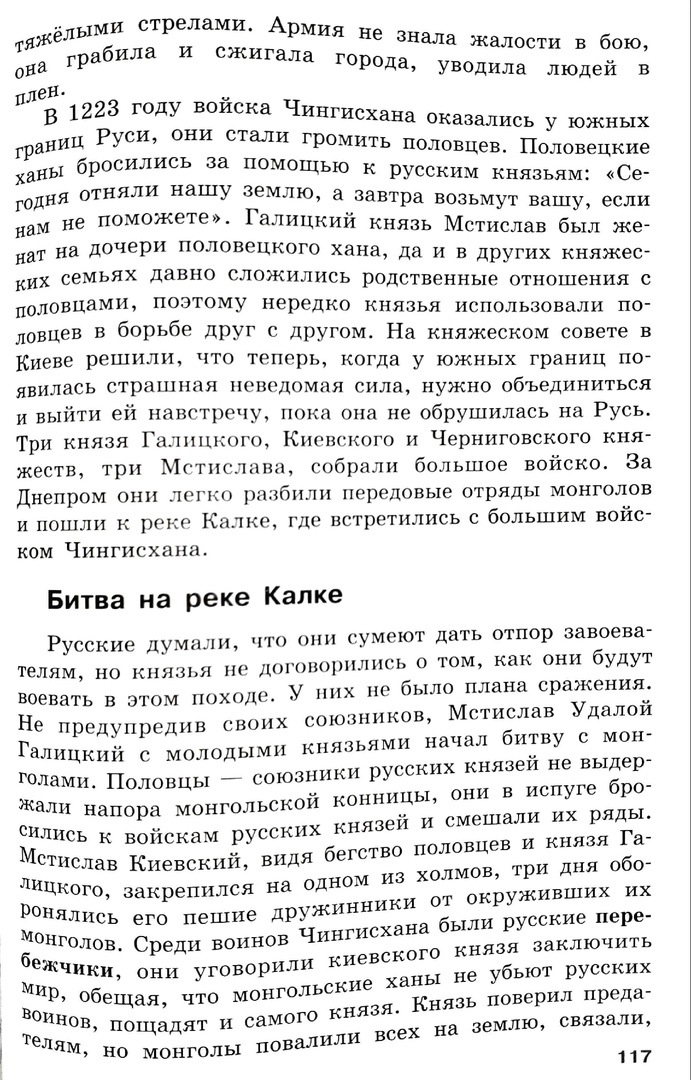 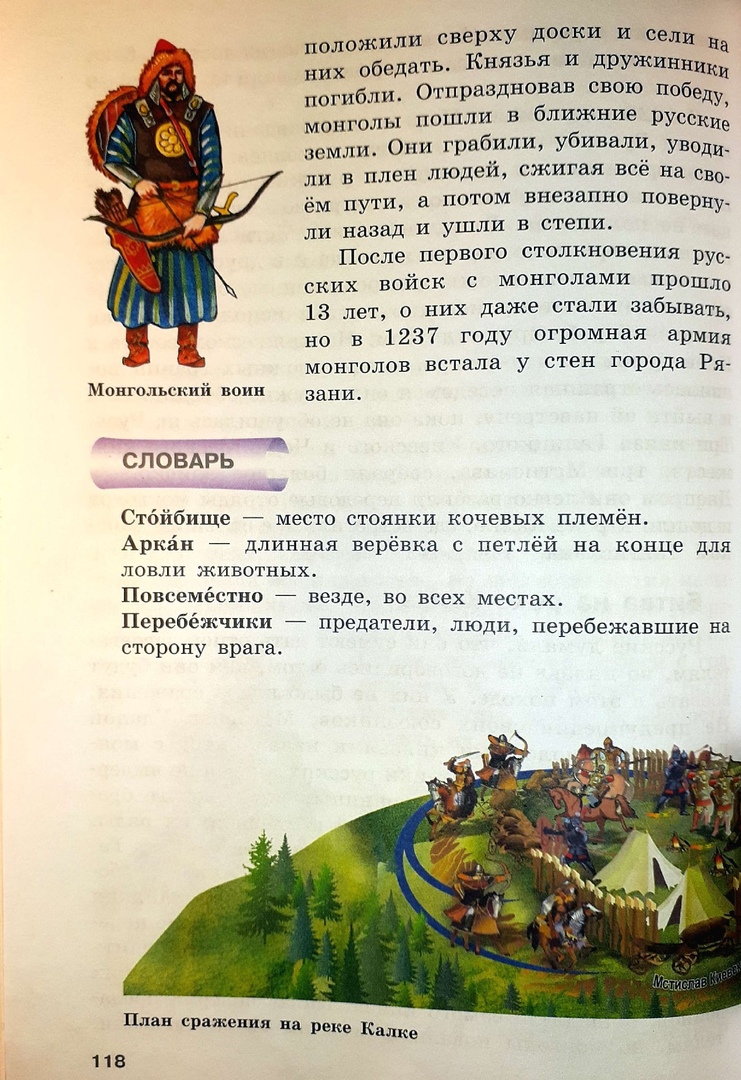 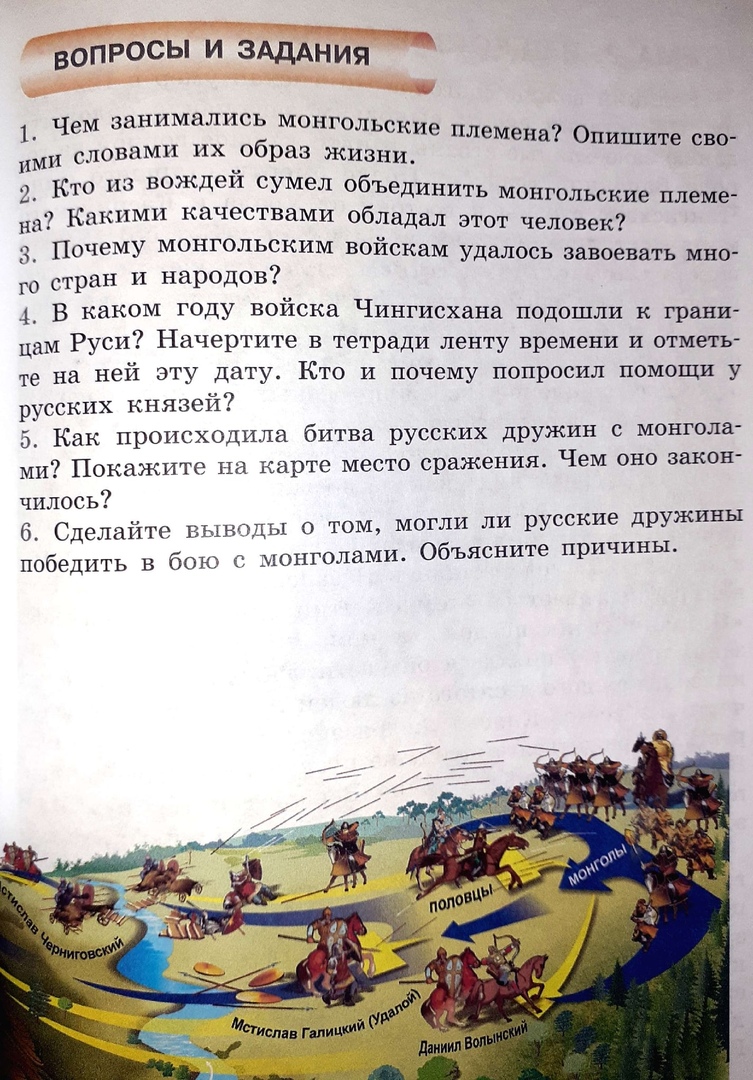 Ответить письменно на вопросы: 1, 2, 3.